Семья – самое главное в жизни для каждого из нас. Семья – это близкие и родные люди, те, кому желаем добра и счастья, кого мы любим, с кого берем пример, о ком заботимся. 2024г объявлен в нашей стране годом семьи. В связи с этим, я решила еще раз собрать всех вместе: детей и родителей, чтобы они могли весело пообщаться друг с другом.    Мы много раз так собирались вместе: дети и родители, играли в пальчиковые игры, строили дома из крупного конструктора «Лего», проводили гимнастику, играли в сказки. Но в этот раз мне захотелось показать детям старые альбомы с фотографиями выпускников   детского сада прошлых лет. Родители окунулись в свое детство, детям было интересно увидеть своих мамочек и папочек такими маленькими и забавными, очень похожими на них самих. Было очень интересно и весело Создавалась  атмосфера эмоционально-творческой активности душевного тепла, доброты, отзывчивости, семейной общности. На одной фотографии увидели детей, которые построили из крупного строителя корабль и играли в моряков. Несколько родителей узнали себя и стали делиться   впечатлениями.        Один папа вспомнил, как они ходили на экскурсию к речке, и он увидел ужа. А девочки от испуга закричали. Одна мама рассказала о том, что у кукол ее детства волосы часто отрывались, потому что были приклеенные. Но все равно они любили своих «дочек». А еще девочки очень любили играть в бумажные куклы для которых они сами рисовали одежду.  Завязалась беседа: дети задавали вопросы, а родители рассказывали о своем   детстве. Вместе играли в игры из детства родителей: «Фанты», «Наездники» и.т.д. Увидев радостные лица детей, я решила для себя, что надо чаще устраивать совместные мероприятия, где родители будут вспоминать  и рассказывать веселые случаи из своего детства, играть  в давно забытые игр     Один из самых эффективных средств воспитания непосредственное общение ребенка с родителями. Это сближает ребенка с родителями.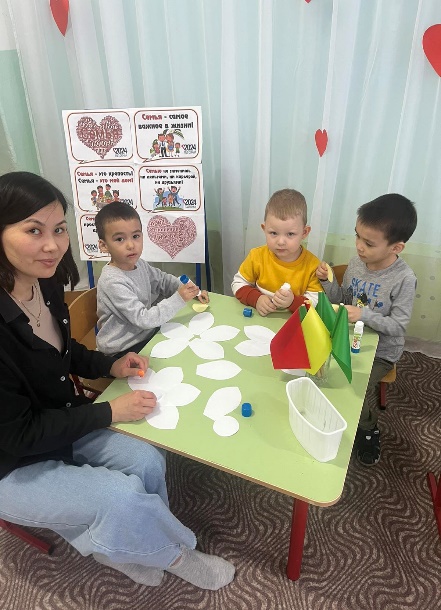 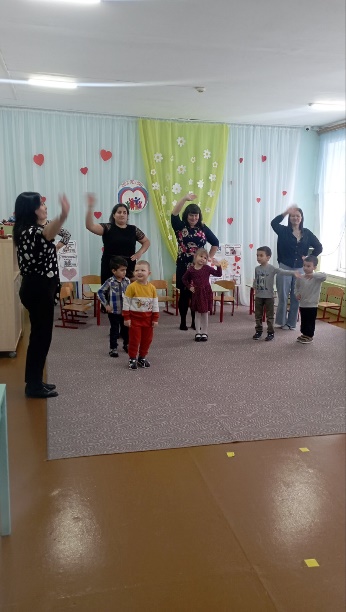 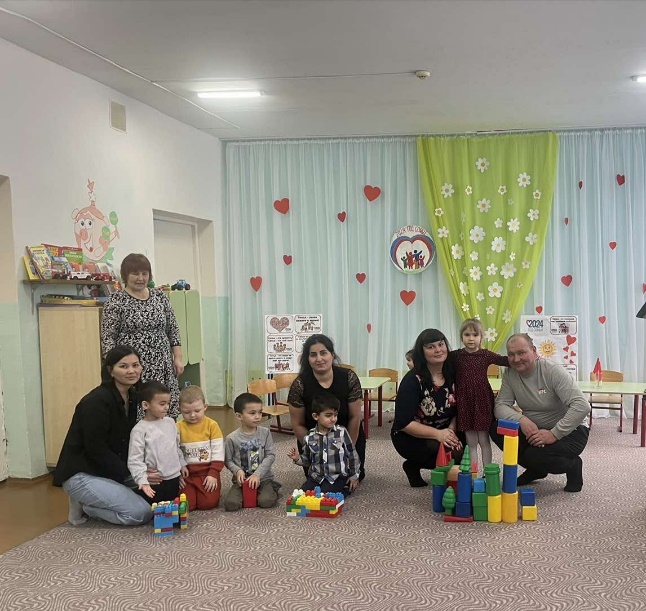 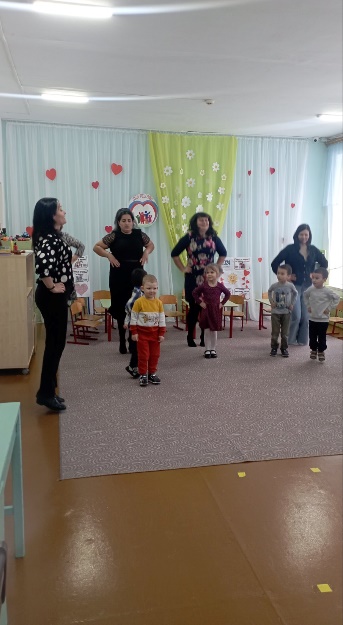 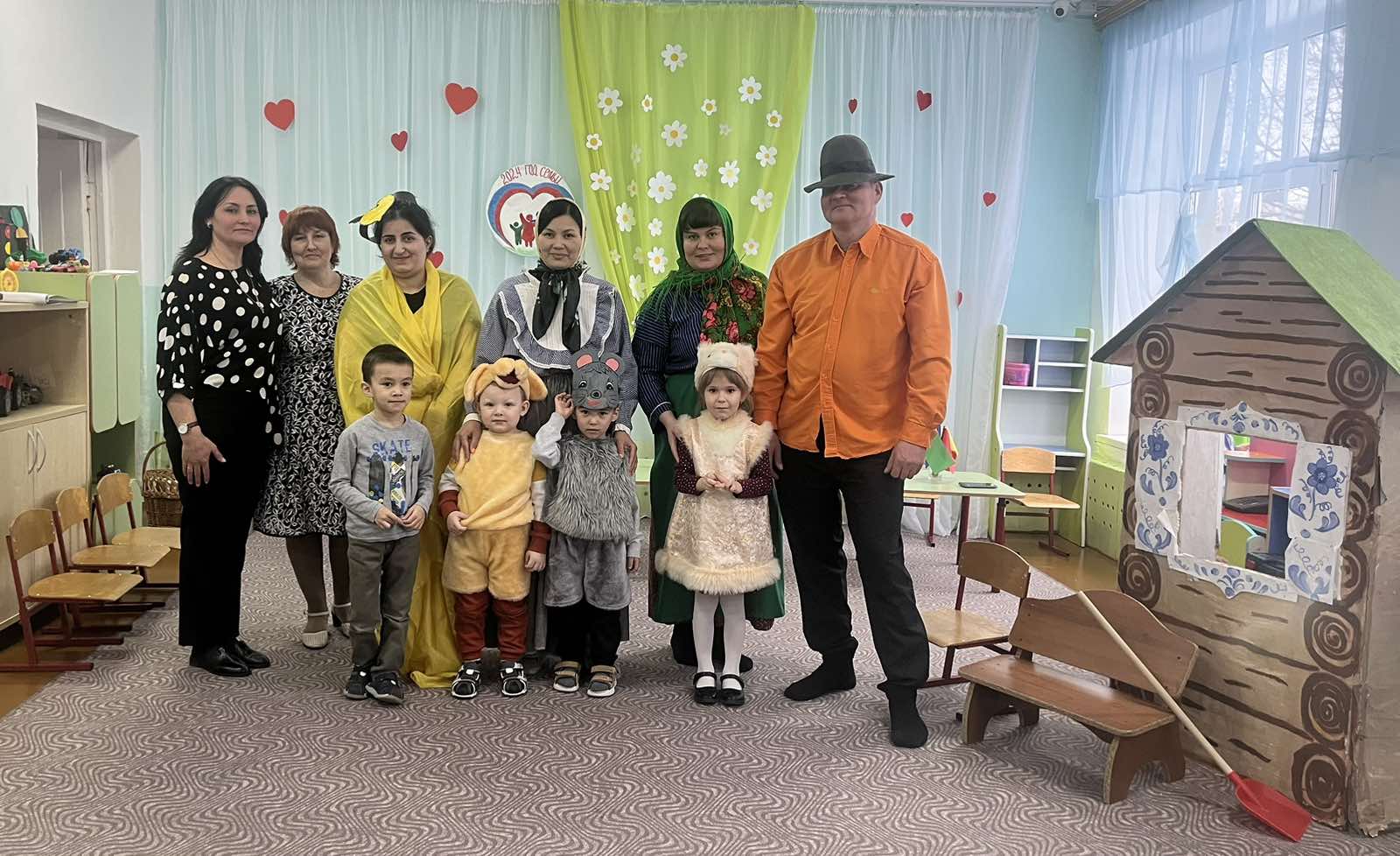 